Publicado en Madrid el 21/12/2020 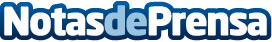 Giti Tire produce un neumático con clasificación AA para el montaje de la Volkswagen Caddy 5Se trata del GitiSynergyH2 su primer neumático con doble etiqueta de la UE y calificación AADatos de contacto:Press Corporate Com 910910446Nota de prensa publicada en: https://www.notasdeprensa.es/giti-tire-produce-un-neumatico-con Categorias: Nacional Automovilismo Industria Automotriz http://www.notasdeprensa.es